СП 42-102-96 Свод правил по применению стальных труб для строительства систем газоснабжения
СП 42-102-96

СВОД ПРАВИЛ
ПО ПРИМЕНЕНИЮ СТАЛЬНЫХ ТРУБ ДЛЯ СТРОИТЕЛЬСТВА
СИСТЕМ ГАЗОСНАБЖЕНИЯ
Дата введения 1996-12-01
Предисловие1 РАЗРАБОТАНЫ Головным научно-исследовательским и проектным институтом по использованию газа в народном хозяйстве АО “Гипрониигаз” и Уральским Научно-Исследовательским Институтом трубной промышленности АО ”УралНИТИ”.
2 СОГЛАСОВАНЫ Госгортехнадзором России, письмо N 14-11/298 от 14.10.96 г.
3 ОДОБРЕНЫ Минстроем России, письмо N 13-500 от 31.07.96 г.
4 ПРИНЯТЫ И ВВЕДЕНЫ В ДЕЙСТВИЕ АО Росгазификация, приказ N 48 П от 29.10.96 г. с 01.12.96
5 ВВЕДЕНЫ ВПЕРВЫЕ

ИСПОЛНИТЕЛИ:
В.Г. Голик, канд. эконом. наук; Х.М. Акчурин (руководитель темы); Г.И. Зубаилов; В.С. Волков, канд. техн. наук; Ю.И. Пашков, доктор техн. наук; Л.К. Самохвалова; А.Б. Каплан

1 Область применения1.1 Настоящий свод правил разработан в соответствии с системой нормативных документов в строительстве (СНиП 10-01-94) в развитие СНиП 2.04.08-87* в части выбора стальных труб для строительства газопроводов городов, поселков и сельских населенных пунктов, промышленных, коммунальных и сельскохозяйственных предприятий, а также межпоселковых газопроводов и внеплощадочных газопроводов промышленных предприятий, использующих газ в качестве топлива и сырья.
1.2 Требования настоящего СП рекомендуется соблюдать при выборе стальных труб для вновь проектируемых, реконструируемых, расширяемых, строящихся и эксплуатирующихся подземных, надземных, наземных и внутренних систем газоснабжения (в дальнейшем "газопроводы”), сооружаемых на территории городов, поселков, сельских населенных пунктов, а также других объектов, на которые распространяется действие СНиП 2.04.08-87*.

2 Общие требования2.1 Для строительства газопроводов должны применяться трубы, удовлетворяющие требованиям государственных стандартов и технических условий, утвержденных в установленном порядке, а также требованиям СНиП 2.04.08-87* и сопровождаться документом о качестве (сертификатом) в соответствии с ГОСТ 10692-80. Изготовитель труб должен гарантировать, что трубы выдержат гидравлическое давление, величина которого соответствует требованиям стандартов или технических условий, по которым они изготовлены.
2.2 Марка стали труб, требования по ее химическому составу и степени раскисления должны соответствовать требованиям СНиП 2.04.08-87* и настоящего СП и указываться в заказе на поставку.

3 Выбор труб3.1 Трубы для систем газоснабжения давлением до 1,6 МПа (16 кгс/см) включительно в зависимости от расчетной температуры наружного воздуха следует применять:

По таблице 1 - для наружных надземных и наземных газопроводов, прокладываемых в районах с расчетной температурой наружного воздуха не ниже минус 40 °С, а также подземных и внутренних газопроводов, стенки которых не охлаждаются до температуры ниже минус 40 °С независимо от района строительства;

По таблице 2 - для наружных надземных и наземных газопроводов, прокладываемых в районах с расчетной температурой наружного воздуха ниже минус 40 °С, а также подземных газопроводов, стенки которых могут охлаждаться до температуры ниже минус 40 °С.
3.2 Диаметр трубы должен определяться расчетом в соответствии с требованиями СНиП 2.04.08-87* и приниматься равным значению ближайшего большего из диаметров выпускаемых труб.
3.3 Толщина стенки труб для газопроводов должна определяться по расчету в соответствии с требованиями СНиП 2.04.08-87* и СНиП 2.04.12-86 "Расчет на прочность стальных трубопроводов" и приниматься равной значению ближайшей большей из толщин выпускаемых труб. Приведенные в таблицах 1, 2, 3, 4 толщины стенок труб являются минимально допустимыми, либо минимально выпускаемыми отечественными заводами. Допускается применение труб с большими толщинами стенки, исходя из возможности потребителя.

Для подземных газопроводов следует применять трубы с наружным диаметром не менее 32 мм и толщиной стенки 3 мм и более, но не менее указанных в соответствующих таблицах.
3.4 Для газопроводов жидкой фазы сжиженных углеводородных газов следует применять, как правило, бесшовные трубы. Допускается использование электросварных труб, отвечающих требованиям СНиП 2.04.08-87* при условии прохождения 100% контроля сварного шва неразрушающими физическими методами, а трубы диаметром 50 мм и более, кроме того, должны выдержать испытание сварного шва на растяжение.
3.5 Для систем газоснабжения, сооружаемых в районах с расчетной температурой до минус 40°С включительно, следует применять трубы, изготовленные, как правило, из углеродистой стали обыкновенного качества по ГОСТ 380-88 или качественной по ГОСТ 1050-88.
3.6 Детали резьбовых соединений внутренних и наружных (надземных) газопроводов могут изготавливаться из водогазопроводных (ГОСТ 3262-75) или других труб, предусмотренных в таблицах 1, 2 настоящего СП, с размерами (толщина стенки, наружный диаметр), обеспечивающими получение резьбы методом нарезки. В случае применения тонкостенных труб для изготовления гнутых деталей и деталей с резьбой, получаемой методом накатки, трубы принимаются по таблицам 3 и 4 соответственно.
3.7 Допускается применять для строительства газопроводов трубы отечественного производства, изготовляемые по государственным стандартам или техническим условиям, утвержденным в установленном порядке, но не включенным в таблицы 1, 2, 3, 4 настоящего СП, а также трубы зарубежного производства при условии, что они соответствуют требованиям СНиП 2.04.08-87* и настоящего СП. Возможность замены труб, принятых в проекте, должна определяться организацией - автором проекта.
3.8 Возможность применения труб, изготовленных заводами, указанными в таблицах 1 и 2 в соответствии с государственными стандартами и техническими условиями, приведенными в настоящем СП из полуспокойной и кипящей стали, регламентируется таблицей 7.
3.9 Механические свойства основного металла и сварного соединения труб должны соответствовать требованиям государственных стандартов и технических условий, по которым они изготовлены. В случаях, когда нормативно-техническая документация на трубы не предусматривает нормирования механических свойств металла труб, а также в случаях, предусмотренных п. 3.7 настоящего СП, механические свойства основного металла труб, в зависимости от способа их изготовления, должны соответствовать таблице 5 или 6.
3.10 Трубы по ГОСТ 8731-74, изготовленные из слитка, разрешается использовать только при условии 100 % контроля металла труб физическими методами. Данное требование должно отражаться в заказе на поставку. Перечень труб, изготавливаемых из слитка в зависимости от диаметра и завода-изготовителя приведен в справочном приложении А.
3.11 Перечень заводов, изготавливающих трубы, приведенные в таблицах 1 и 2, указан в приложении Б.

Таблица 1
Таблица 2
Таблица 3Тонкостенные трубы для изготовления отводов и гнутых участков газопроводов
Таблица 4 Трубы для изготовления соединительных деталей с резьбой, выполняемой методом накатки

Таблица 5Механические свойства основного металла электросварных труб без термической
обработки для систем газоснабжения

Таблица 6 Механические свойства основного металла электросварных труб с объемной термической обработкой для систем газоснабжения

Таблица 7 Область применения труб из полуспокойной и кипящей стали в зависимости от расчетной температуры наружного воздухаПриложение А. Трубы, изготавливаемые по ГОСТ 8731-74 / ГОСТ 8732-78 из слиткаПриложение АПриложение Б. Список Российских заводов, изготавливающих трубы, приведенные в таблицах 1 и 2Приложение Б1. Альметьевский трубный завод, 423400 г. Альметьевск, Татарстан, Промзона-9
2. Волгоградский трубный завод, АООТ "ВЭСТ-МД", 400075, г. Волгоград, ул. Краснополянская, 15
3. АО "Волжский трубный завод", 404119, г. Волжский Волгоградской области
4. АО "Выксунский металлургический завод", 607030, г. Выкса-7 Нижегородской области
5. АО "С-Петербургский трубный завод "Трубосталь", 193171, г. С-Петербург, Железнодорожный пр., 16
6. АО "Московский трубный завод "ФИЛИТ", 121087, г. Москва, ул. Барклая, 6
7. Новосибирский металлургический завод, 630032, г. Новосибирск, ул. Станционная, 28
8. АОО "ПЕНЗАВОДПРОМ", 440054, г. Пенза, ул. Аустрина, 3
9. АО "Первоуральский Новотрубный завод", 623112, г. Первоуральск Свердловской области
10. АО "Северский трубный завод", 624090, г. Полевской, Свердловская обл., ул. Пролетарская, 7
11. АО "Синарский трубный завод", 623401, г. Каменск-Уральский, Свердловской области
12. АО "Таганрогский металлургический завод", 347928, г. Таганрог, Ростовской области, ул. Заводская, 1
13. Челябинский трубопрокатный завод, АООТ "ЧТПЗ", 454129, г. Челябинск, ул. Машиностроителей, 27

Приложение В. Углы расположения сварного шва относительно плоскости гибаПриложение В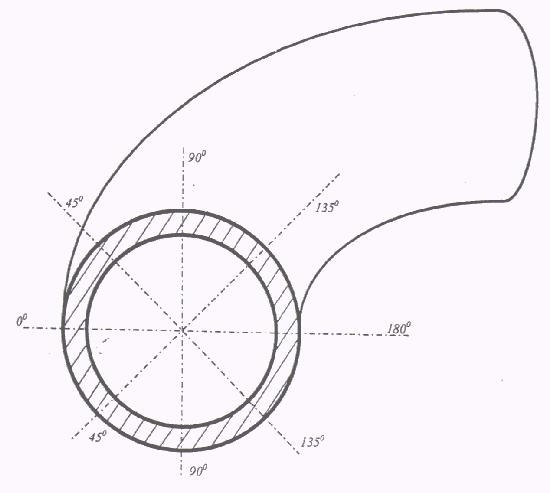 Стандарт или технические условия на трубуМарка стали, стандарт на стальНаружный диаметр трубы, ммНаружный диаметр трубы, ммТолщина стенки трубы газопровода (минимальная), мм, при рабочем давлении до 1,6 МПа (16 кгс/см ) включительноЗавод-
изготовитель (порядковый номер согласно приложению Б)123345
ЭЛЕКТРОСВАРНЫЕ ПРЯМОШОВНЫЕ
ЭЛЕКТРОСВАРНЫЕ ПРЯМОШОВНЫЕ
ЭЛЕКТРОСВАРНЫЕ ПРЯМОШОВНЫЕ
ЭЛЕКТРОСВАРНЫЕ ПРЯМОШОВНЫЕ
ЭЛЕКТРОСВАРНЫЕ ПРЯМОШОВНЫЕ
ЭЛЕКТРОСВАРНЫЕ ПРЯМОШОВНЫЕ1 ГОСТ 10705-80 (группа В)Ст2сп10101,210ГОСТ 10704-91Ст3сп202025, 9Ст4сп222222, 5, 9, 10ГОСТ 380-88262624, 9, 10, 1108; 10; 15; 20323222, 9, 11ГОСТ 1050-88383821, 9, 11454522, 9, 11575721, 2, 4, 5, 9, 10767621, 4, 5, 7, 9, 10, 1289892,54, 5, 7, 9, 10, 121021022,57, 9, 10, 1210810839, 1011411431, 5, 7, 9, 10, 1215915941, 4, 101681684,54, 102192194,51, 4, 102732734,54325325543773776442642664530530642 ТУ 14-3-943-80Ст2сп2192194,54Ст3сп2732734,54ГОСТ 380-883253255410, 2037737764ГОСТ 1050-884264266417Г1С
ГОСТ 19281-89530530643 ГОСТ 20295-85Ст2сп (К 34)1591594,54, 10(тип 1 - изготовленные контактной сваркой токами высокой частоты,Ст3сп (К 38)
ГОСТ 380-88
08, 10(К 34)168
219
273168
219
2735
5
54, 10
4, 10
415(К38)32532554тип 3 - изготовленные20(К 42)37737764электродуговой сваркой)ГОСТ 1050-884264266417Г1С (К 52)53053064, 1317ГС (К52)63063074категорий 6-8 ГОСТ 19281-8972072074, 134 ТУ 14-3-1399-95СтЗсп2192194,84ГОСТ 380-882732734,8410, 2032532554ГОСТ 1050-8837737764426426645 ГОСТ 10706-76 (группа В)Ст2сп53053064, 13ГОСТ 10704-76 СтЗсп63063074ГОСТ 380-8872072084, 1317Г1С, 17ГСГОСТ 19281-896 ТУ14-ЗР-13-95Ст2сп, СтЗсп,202028ГОСТ 380-8821,321,32,8810, 20,25252,58ГОСТ 1050-8826,826,82,8832322,5833,533,53,2840402,5842,342,33,2848483,5857573,5860603,5876763,5889893,581021023,581081083,581141143,5815915948ЭЛЕКТРОСВАРНЫЕ СПИРАЛЬНОШОВНЫЕЭЛЕКТРОСВАРНЫЕ СПИРАЛЬНОШОВНЫЕЭЛЕКТРОСВАРНЫЕ СПИРАЛЬНОШОВНЫЕЭЛЕКТРОСВАРНЫЕ СПИРАЛЬНОШОВНЫЕЭЛЕКТРОСВАРНЫЕ СПИРАЛЬНОШОВНЫЕЭЛЕКТРОСВАРНЫЕ СПИРАЛЬНОШОВНЫЕ7 ГОСТ 20295-85 (тип 2 - изготовленные электродуговой сваркой)Ст2сп (К 34)
Ст3сп (К 38)
ГОСТ 380-88159
219
273159
219
2734,5
5
61
1
108, 10(К 34)3253256115(К 38)3773776120 (К 42)53053063ГОСТ 1050-886306307317Г1С (К 52)7207207317ГС (К 52) категорий 6-8 ГОСТ 19281-89820820838 ГОСТ 8696-74 (группа В)Ст2сп1591594,51Ст3сп1681684,51ГОСТ 380-882192194,5108, 10, 202732734,51ГОСТ 1050-8832532551, 317Г1С, 09Г2С37737761, 3ГОСТ 19281-8942642661,35305306363063073720720739 ТУ 14-3-808-762053053083ГОСТ 1050-88630630837207208310 ТУ 33-350-92Ст2сп (К 34)1591594,51с противокоррозионным покрытием по ТУ 102-176-85 и без негоСт3сп (К 38)
ГОСТ 380-88
08, 10(К 34)168
219
273168
219
2734,5
4,5
4,51
1
115(К 38)3253255120 (К 42)37737761ГОСТ 1050-88БЕСШОВНЫЕ ГОРЯЧЕДЕФОРМИРОВАННЫЕБЕСШОВНЫЕ ГОРЯЧЕДЕФОРМИРОВАННЫЕБЕСШОВНЫЕ ГОРЯЧЕДЕФОРМИРОВАННЫЕБЕСШОВНЫЕ ГОРЯЧЕДЕФОРМИРОВАННЫЕБЕСШОВНЫЕ ГОРЯЧЕДЕФОРМИРОВАННЫЕБЕСШОВНЫЕ ГОРЯЧЕДЕФОРМИРОВАННЫЕ11 ГОСТ 8731-74 (группа В и Г)Ст2сп, Ст4сп45453,53, 9ГОСТ 8732-78ГОСТ 380-8857573,53, 9, 1110, 2076763,53, 9, 11ГОСТ 1050-8889893,53, 9, 1109Г2С10210243, 9ГОСТ 19281-8910810843, 9, 12*, 1310Г211411443, 9, 11, 12*, 13ГОСТ 4543-7112712743, 9,11, 12*, 1313313343, 9, 12*, 131591594,53, 9, 11, 12*16816853, 9, 10, 12*21921963,9, 10*,12*27327373, 10*, 13*32532593, 13*37737793, 13*42642693, 13*530530913*12 ТУ 14-3-190-8210,2057573,59, 11ГОСТ 1050-8876763,59, 1109Г2С89893,59, 11ГОСТ 19281-8910810849, 11, 1310Г211411449, 11, 13ГОСТ 4543-7112712749, 11, 1313313349, 11, 131591594,59,1116816859,1121921969,11377377913426426913БЕСШОВНЬЕ ХОЛОДНОДЕФОРМИРОВАННЫЕ И ТЕПЛОДЕФОРМИРОВАННЫЕБЕСШОВНЬЕ ХОЛОДНОДЕФОРМИРОВАННЫЕ И ТЕПЛОДЕФОРМИРОВАННЫЕБЕСШОВНЬЕ ХОЛОДНОДЕФОРМИРОВАННЫЕ И ТЕПЛОДЕФОРМИРОВАННЫЕБЕСШОВНЬЕ ХОЛОДНОДЕФОРМИРОВАННЫЕ И ТЕПЛОДЕФОРМИРОВАННЫЕБЕСШОВНЬЕ ХОЛОДНОДЕФОРМИРОВАННЫЕ И ТЕПЛОДЕФОРМИРОВАННЫЕБЕСШОВНЬЕ ХОЛОДНОДЕФОРМИРОВАННЫЕ И ТЕПЛОДЕФОРМИРОВАННЫЕ13 ГОСТ 8733-74 (группа В и Г)10, 2010101,29, 11ГОСТ 8734-75ГОСТ 1050-88202029, 1110Г2222229, 11ГОСТ 4543-71262629, 11323229, 11383829, 11454529, 11484839, 11575739, 11606039, 11767639102102313108108313ВОДОГАЗОПРОВОДНЫЕВОДОГАЗОПРОВОДНЫЕВОДОГАЗОПРОВОДНЫЕВОДОГАЗОПРОВОДНЫЕВОДОГАЗОПРОВОДНЫЕВОДОГАЗОПРОВОДНЫЕ14 ГОСТ 3262-75 (черные, обыкновенные и легкие)В соответствии
с ГОСТ 3262-7521,3(Ду15)2,52,52, 5, 7, 8, 9, 10, 12, 1326,8 (Ду 20)2,52,52, 4, 5, 7, 8, 9, 10, 12, 1333,5 (Ду 25)2,82,82, 4, 5, 7, 8, 9, 10, 12, 1342,3 (Ду 32)2,82,82, 4, 5, 7, 8, 9, 10, 12, 1348,0 (Ду 40)3,03,02, 4, 5, 7, 8, 9, 10, 12, 1360,0 (Ду 50)3,03,02, 4, 5, 7, 8, 9, 10, 12, 1375,5 (Ду 65)3,23,24, 7, 8, 9, 10, 12, 1388,5 (Ду 80)3,53,54, 5, 7, 8, 9, 10, 12, 13114,0 (Ду 100)4,04,05, 7, 8, 9, 10, 12Примечания:

1 Трубы по пп. 11 , 12 и 13 экономически целесообразно применять, как правило, для газопроводов жидкой фазы СУГ.

2 Заводы - изготовители труб по п. 11 , обозначенные *, выпускают трубы данного диаметра только из слитка.

3 Трубы по п.11 завода 3 применять как исключение из-за экономической нецелесообразности.

4 Трубы по п.14 с условным диаметром до Ду 32 мм включительно применять для газопроводов только природного газа с давлением до 1,2 МПа (за исключением вводов в здания давлением свыше 0,005 МПа), с условным диаметром 50 мм и более только для газопроводов природного газа низкого давления.Примечания:

1 Трубы по пп. 11 , 12 и 13 экономически целесообразно применять, как правило, для газопроводов жидкой фазы СУГ.

2 Заводы - изготовители труб по п. 11 , обозначенные *, выпускают трубы данного диаметра только из слитка.

3 Трубы по п.11 завода 3 применять как исключение из-за экономической нецелесообразности.

4 Трубы по п.14 с условным диаметром до Ду 32 мм включительно применять для газопроводов только природного газа с давлением до 1,2 МПа (за исключением вводов в здания давлением свыше 0,005 МПа), с условным диаметром 50 мм и более только для газопроводов природного газа низкого давления.Примечания:

1 Трубы по пп. 11 , 12 и 13 экономически целесообразно применять, как правило, для газопроводов жидкой фазы СУГ.

2 Заводы - изготовители труб по п. 11 , обозначенные *, выпускают трубы данного диаметра только из слитка.

3 Трубы по п.11 завода 3 применять как исключение из-за экономической нецелесообразности.

4 Трубы по п.14 с условным диаметром до Ду 32 мм включительно применять для газопроводов только природного газа с давлением до 1,2 МПа (за исключением вводов в здания давлением свыше 0,005 МПа), с условным диаметром 50 мм и более только для газопроводов природного газа низкого давления.Примечания:

1 Трубы по пп. 11 , 12 и 13 экономически целесообразно применять, как правило, для газопроводов жидкой фазы СУГ.

2 Заводы - изготовители труб по п. 11 , обозначенные *, выпускают трубы данного диаметра только из слитка.

3 Трубы по п.11 завода 3 применять как исключение из-за экономической нецелесообразности.

4 Трубы по п.14 с условным диаметром до Ду 32 мм включительно применять для газопроводов только природного газа с давлением до 1,2 МПа (за исключением вводов в здания давлением свыше 0,005 МПа), с условным диаметром 50 мм и более только для газопроводов природного газа низкого давления.Примечания:

1 Трубы по пп. 11 , 12 и 13 экономически целесообразно применять, как правило, для газопроводов жидкой фазы СУГ.

2 Заводы - изготовители труб по п. 11 , обозначенные *, выпускают трубы данного диаметра только из слитка.

3 Трубы по п.11 завода 3 применять как исключение из-за экономической нецелесообразности.

4 Трубы по п.14 с условным диаметром до Ду 32 мм включительно применять для газопроводов только природного газа с давлением до 1,2 МПа (за исключением вводов в здания давлением свыше 0,005 МПа), с условным диаметром 50 мм и более только для газопроводов природного газа низкого давления.Примечания:

1 Трубы по пп. 11 , 12 и 13 экономически целесообразно применять, как правило, для газопроводов жидкой фазы СУГ.

2 Заводы - изготовители труб по п. 11 , обозначенные *, выпускают трубы данного диаметра только из слитка.

3 Трубы по п.11 завода 3 применять как исключение из-за экономической нецелесообразности.

4 Трубы по п.14 с условным диаметром до Ду 32 мм включительно применять для газопроводов только природного газа с давлением до 1,2 МПа (за исключением вводов в здания давлением свыше 0,005 МПа), с условным диаметром 50 мм и более только для газопроводов природного газа низкого давления.Стандарт или технические условия на трубуМарка стали, стандарт на стальНаружный диаметр трубы, ммТолщина стенки трубы газопровода (минимальная), мм, при рабочем давлении до 1,6 МПа (16 кгс/см) включ.Толщина стенки трубы газопровода (минимальная), мм, при рабочем давлении до 1,6 МПа (16 кгс/см) включ.Завод- изготовитель (порядковый номер согласно приложению Б)123445ЭЛЕКТРОСВАРНЫЕ ПРЯМОШОВНЫЕЭЛЕКТРОСВАРНЫЕ ПРЯМОШОВНЫЕЭЛЕКТРОСВАРНЫЕ ПРЯМОШОВНЫЕЭЛЕКТРОСВАРНЫЕ ПРЯМОШОВНЫЕЭЛЕКТРОСВАРНЫЕ ПРЯМОШОВНЫЕЭЛЕКТРОСВАРНЫЕ ПРЯМОШОВНЫЕ1 ГОСТ 10705-80 (группа В)Ст3сп10101,210ГОСТ 10704-91ГОСТ 380-88202025, 908; 10; 15; 20222222, 5, 9, 10ГОСТ 1050-88262624, 9, 10, 11323222, 9, 11383821, 9, 11454522, 9, 11575731, 2, 4, 5, 9, 10767631, 4, 5, 7, 9, 10, 12898934, 5, 7, 9, 10, 1210210237, 9, 10, 1210810839, 1011411431, 5, 7, 9, 10, 122 ГОСТ 20295-85 (тип 3 - изготовленные электродуговой17Г1С(К52)
17ГС(К52)530
720530
7207
7,54, 13
4, 13сваркой)категорий 6-8 ГОСТ 19281-898208208,543 ТУ 14-3-1138-8217Г1С(К52)
категорий 6-8 ГОСТ 19281-891020
12201020
122010
1213
13
ЭЛЕКТРОСВАРНЫЕ СПИРАЛЬНОШОВНЫЕ
ЭЛЕКТРОСВАРНЫЕ СПИРАЛЬНОШОВНЫЕ
ЭЛЕКТРОСВАРНЫЕ СПИРАЛЬНОШОВНЫЕ
ЭЛЕКТРОСВАРНЫЕ СПИРАЛЬНОШОВНЫЕ
ЭЛЕКТРОСВАРНЫЕ СПИРАЛЬНОШОВНЫЕ
ЭЛЕКТРОСВАРНЫЕ СПИРАЛЬНОШОВНЫЕ4 ГОСТ 20295-85 (тип 2 - изготовленные электродуговой17Г1С(К52)
17ГС(К52)720
820720
8208
8,53
3сваркой)категорий 6-8 ГОСТ 19281-895 ТУ 14-3-721-7817Г1С8208208317Г2СФ1020102093ГОСТ 19281-8912201220103
БЕСШОВНЫЕ ГОРЯЧЕДЕФОРМИРОВАННЫЕ
БЕСШОВНЫЕ ГОРЯЧЕДЕФОРМИРОВАННЫЕ
БЕСШОВНЫЕ ГОРЯЧЕДЕФОРМИРОВАННЫЕ
БЕСШОВНЫЕ ГОРЯЧЕДЕФОРМИРОВАННЫЕ
БЕСШОВНЫЕ ГОРЯЧЕДЕФОРМИРОВАННЫЕ
БЕСШОВНЫЕ ГОРЯЧЕДЕФОРМИРОВАННЫЕ6 ГОСТ 8731-74 (группа В и Г)10, 2045453,53, 9ГОСТ 8732-78ГОСТ 1050-8857573,53, 9, 1176763,53, 9, 1189893,53, 9, 1110210243, 910810843, 9, 12*, 1311411443, 9, 11, 12*, 1317ГС, 09Г2С12712743, 9катег.613313343, 9ГОСТ 19281-891591594,53, 910Г216816853, 9ГОСТ 4543-7121921963, 9273273733253259337737793426426937 ТУ 14-3-190-8210,2057573,59, 11ГОСТ 1050-8876763,59, 1189893,59, 1110810849, 11, 1311411449, 11, 1309Г2С12712749ГОСТ 19281-891331334910Г21591594,59ГОСТ 4543-7116816859219219698 ТУ 14-3-1128-8220575749ГОСТ 1050-887676498989491021024910810849, 1311411449, 1309Г2С12712759, 13катег. 6-813313359ГОСТ 19281-8915915959168168592192196937737789426426913913
БЕСШОВНЫЕ ХОЛОДНОДЕФОРМИРОВАННЫЕ И ТЕПЛОДЕФОРМИРОВАННЫЕ
БЕСШОВНЫЕ ХОЛОДНОДЕФОРМИРОВАННЫЕ И ТЕПЛОДЕФОРМИРОВАННЫЕ
БЕСШОВНЫЕ ХОЛОДНОДЕФОРМИРОВАННЫЕ И ТЕПЛОДЕФОРМИРОВАННЫЕ
БЕСШОВНЫЕ ХОЛОДНОДЕФОРМИРОВАННЫЕ И ТЕПЛОДЕФОРМИРОВАННЫЕ
БЕСШОВНЫЕ ХОЛОДНОДЕФОРМИРОВАННЫЕ И ТЕПЛОДЕФОРМИРОВАННЫЕ
БЕСШОВНЫЕ ХОЛОДНОДЕФОРМИРОВАННЫЕ И ТЕПЛОДЕФОРМИРОВАННЫЕ9 ГОСТ 8733-74 (группа В и Г)10, 2010101,29, 11ГОСТ 8734-75ГОСТ 1050-88202029, 1110Г2222229, 11ГОСТ 4543-71262629, 11323229, 11383829, 11454529, 11484839, 11575739, 11606039, 11767639102102313108108313
ВОДОГАЗОПРОВОДНЫЕ
ВОДОГАЗОПРОВОДНЫЕ
ВОДОГАЗОПРОВОДНЫЕ
ВОДОГАЗОПРОВОДНЫЕ
ВОДОГАЗОПРОВОДНЫЕ
ВОДОГАЗОПРОВОДНЫЕ10 ГОСТ 3262-75В соответствии с21,3 (Ду 15)21,3 (Ду 15)2,512, 13(черные, обыкновенные легкие печной сварки)ГОСТ 3262-7526,8 (Ду 20)
33,5 (Ду 25)26,8 (Ду 20)
33,5 (Ду 25)2,5
2,812, 13
12, 1342,3 (Ду 32)42,3 (Ду 32)2,812, 1348,0 (Ду 40)48,0 (Ду 40)3,012, 1360,0 (Ду 50)60,0 (Ду 50)3,012, 1375,5 (Ду 65)75,5 (Ду 65)3,512, 1388,5 (Ду 80)88,5 (Ду 80)3,512, 13Примечания:

1 Толщина стенки труб по п. 1 не должна превышать 4 мм, трубы с толщиной стенки 3 мм и более должны быть термически обработанными.

2 Трубы по пп. 6, 7, 8 и 9 экономически целесообразно применять, как правило, для газопроводов жидкой фазы СУГ.

3 Заводы - изготовители труб по п. 6, обозначенные *, выпускают трубы данного диаметра только из слитка.

4 Трубы по п. 6 завода 3 применять как исключение из-за экономической нецелесообразности.

5 Трубы по п.10 применять только печной сварки для газопроводов природного газа и паровой фазы СУГ низкого давления (не выше 0,005 МПа).Примечания:

1 Толщина стенки труб по п. 1 не должна превышать 4 мм, трубы с толщиной стенки 3 мм и более должны быть термически обработанными.

2 Трубы по пп. 6, 7, 8 и 9 экономически целесообразно применять, как правило, для газопроводов жидкой фазы СУГ.

3 Заводы - изготовители труб по п. 6, обозначенные *, выпускают трубы данного диаметра только из слитка.

4 Трубы по п. 6 завода 3 применять как исключение из-за экономической нецелесообразности.

5 Трубы по п.10 применять только печной сварки для газопроводов природного газа и паровой фазы СУГ низкого давления (не выше 0,005 МПа).Примечания:

1 Толщина стенки труб по п. 1 не должна превышать 4 мм, трубы с толщиной стенки 3 мм и более должны быть термически обработанными.

2 Трубы по пп. 6, 7, 8 и 9 экономически целесообразно применять, как правило, для газопроводов жидкой фазы СУГ.

3 Заводы - изготовители труб по п. 6, обозначенные *, выпускают трубы данного диаметра только из слитка.

4 Трубы по п. 6 завода 3 применять как исключение из-за экономической нецелесообразности.

5 Трубы по п.10 применять только печной сварки для газопроводов природного газа и паровой фазы СУГ низкого давления (не выше 0,005 МПа).Примечания:

1 Толщина стенки труб по п. 1 не должна превышать 4 мм, трубы с толщиной стенки 3 мм и более должны быть термически обработанными.

2 Трубы по пп. 6, 7, 8 и 9 экономически целесообразно применять, как правило, для газопроводов жидкой фазы СУГ.

3 Заводы - изготовители труб по п. 6, обозначенные *, выпускают трубы данного диаметра только из слитка.

4 Трубы по п. 6 завода 3 применять как исключение из-за экономической нецелесообразности.

5 Трубы по п.10 применять только печной сварки для газопроводов природного газа и паровой фазы СУГ низкого давления (не выше 0,005 МПа).Примечания:

1 Толщина стенки труб по п. 1 не должна превышать 4 мм, трубы с толщиной стенки 3 мм и более должны быть термически обработанными.

2 Трубы по пп. 6, 7, 8 и 9 экономически целесообразно применять, как правило, для газопроводов жидкой фазы СУГ.

3 Заводы - изготовители труб по п. 6, обозначенные *, выпускают трубы данного диаметра только из слитка.

4 Трубы по п. 6 завода 3 применять как исключение из-за экономической нецелесообразности.

5 Трубы по п.10 применять только печной сварки для газопроводов природного газа и паровой фазы СУГ низкого давления (не выше 0,005 МПа).Примечания:

1 Толщина стенки труб по п. 1 не должна превышать 4 мм, трубы с толщиной стенки 3 мм и более должны быть термически обработанными.

2 Трубы по пп. 6, 7, 8 и 9 экономически целесообразно применять, как правило, для газопроводов жидкой фазы СУГ.

3 Заводы - изготовители труб по п. 6, обозначенные *, выпускают трубы данного диаметра только из слитка.

4 Трубы по п. 6 завода 3 применять как исключение из-за экономической нецелесообразности.

5 Трубы по п.10 применять только печной сварки для газопроводов природного газа и паровой фазы СУГ низкого давления (не выше 0,005 МПа).Наружный диаметр трубы,Толщина стенки трубы,Радиус гиба трубы,Угол расположения сварного шва от плоскости гиба, градусУгол расположения сварного шва от плоскости гиба, градусммммммтрубы без термообработкитрубы термообработанной
ГОСТ 10704-91/10705-80 (группа В)
ГОСТ 10704-91/10705-80 (группа В)
ГОСТ 10704-91/10705-80 (группа В)
ГОСТ 10704-91/10705-80 (группа В)
ГОСТ 10704-91/10705-80 (группа В)20,02,0700-1800-18026,02,0910-1350-18026,02,29190-1800-18026,02,59190-1800-18032,02,511290-1800-18032,02,811290-1800-18032,03,011290-1800-18033,02,811290-1800-18033,03,011290-1800-18042,03,014790-1800-18048,03,016890-1800-18060,03,021090-1800-180
ГОСТ 3262-75
ГОСТ 3262-75
ГОСТ 3262-75
ГОСТ 3262-75
ГОСТ 3262-7521,32,35700-1800-18021,32,5700-1800-18020,02,5700-1800-18026,02,5910-1800-18026,82,59190-1800-18032,02,811290-1800-18033,52,811290-1800-18041,02,814790-1800-18042,32,814790-1800-18048,03,016890-1800-18047,03,016890-1800-18059,03,021090-1800-18060,03,021090-1800-180
Примечания:

1 Водогазопроводные трубы печной сварки по ГОСТ 3262-75 считаются термообработанными.

2 Область применения отводов и гнутых участков в зависимости от расчетной температуры наружного воздуха и давления в газопроводе аналогична области применения труб, из которых они изготовлены.

3 Схема расположения сварного шва относительно плоскости гиба приведена в приложении В.
Примечания:

1 Водогазопроводные трубы печной сварки по ГОСТ 3262-75 считаются термообработанными.

2 Область применения отводов и гнутых участков в зависимости от расчетной температуры наружного воздуха и давления в газопроводе аналогична области применения труб, из которых они изготовлены.

3 Схема расположения сварного шва относительно плоскости гиба приведена в приложении В.
Примечания:

1 Водогазопроводные трубы печной сварки по ГОСТ 3262-75 считаются термообработанными.

2 Область применения отводов и гнутых участков в зависимости от расчетной температуры наружного воздуха и давления в газопроводе аналогична области применения труб, из которых они изготовлены.

3 Схема расположения сварного шва относительно плоскости гиба приведена в приложении В.
Примечания:

1 Водогазопроводные трубы печной сварки по ГОСТ 3262-75 считаются термообработанными.

2 Область применения отводов и гнутых участков в зависимости от расчетной температуры наружного воздуха и давления в газопроводе аналогична области применения труб, из которых они изготовлены.

3 Схема расположения сварного шва относительно плоскости гиба приведена в приложении В.
Примечания:

1 Водогазопроводные трубы печной сварки по ГОСТ 3262-75 считаются термообработанными.

2 Область применения отводов и гнутых участков в зависимости от расчетной температуры наружного воздуха и давления в газопроводе аналогична области применения труб, из которых они изготовлены.

3 Схема расположения сварного шва относительно плоскости гиба приведена в приложении В.Нормативный документНаружный диаметр трубы, ммТолщина стенки трубы, ммГОСТ 3262-7521,32,3521,32,520,02,5ГОСТ 10704-91/ ГОСТ 10705-80 (группа В)20,02,0ГОСТ 3262-7526,82,526,02,5ГОСТ 10704-91/ ГОСТ 10705-80 (группа В)26,02,5ГОСТ 3262-7533,52,832,02,8ГОСТ 10704-91/ ГОСТ 10705-8032,02,533,02,8ГОСТ 3262-7542,32,841,02,8ГОСТ 10704-91/ ГОСТ 10705-80 (группа В)42,02,842,03,0ГОСТ 3262-7548,03,047,03,0ГОСТ 10704-91/ ГОСТ 10705-80 (группа В)48,03,0ГОСТ 3262-7560,03,059,03,0ГОСТ 10704-91/ ГОСТ 10705-80 (группа B)60,03,0
Примечания:

1 В графе “Толщина стенки трубы” приведены минимальные толщины стенок труб, обеспечивающие получение профиля резьбы с учетом требований ГОСТ 8965-75.

2 Область применения резьбовых соединительных деталей в зависимости от расчетной температуры наружного воздуха и давления в газопроводе аналогична области применения труб, из которых они изготовлены.
Примечания:

1 В графе “Толщина стенки трубы” приведены минимальные толщины стенок труб, обеспечивающие получение профиля резьбы с учетом требований ГОСТ 8965-75.

2 Область применения резьбовых соединительных деталей в зависимости от расчетной температуры наружного воздуха и давления в газопроводе аналогична области применения труб, из которых они изготовлены.
Примечания:

1 В графе “Толщина стенки трубы” приведены минимальные толщины стенок труб, обеспечивающие получение профиля резьбы с учетом требований ГОСТ 8965-75.

2 Область применения резьбовых соединительных деталей в зависимости от расчетной температуры наружного воздуха и давления в газопроводе аналогична области применения труб, из которых они изготовлены.

Марка сталиВременное сопротивление
 МПа при наружном диаметре Дн, ммВременное сопротивление
 МПа при наружном диаметре Дн, ммВременное сопротивление
 МПа при наружном диаметре Дн, ммПредел текучести  МПаОтносительное удлинение , % при наружном диаметре Дн, ммОтносительное удлинение , % при наружном диаметре Дн, ммОтносительное удлинение , % при наружном диаметре Дн, ммот 20 до 60от 63 до 152свыше 159от 20 до 60от 63 до 152свыше 159не менеене менеене менеене менеене менеене менеене менее08 Ю314174708кп, 08пс, 083722943141746232010кп, Ст2кп3723143141746232010пс, Ст2пс3723143141866232010, Ст2сп3723143141966232015кп4413533531865212015пс, 20кп4413533531965212015, 20пс441353353206521202044135335321652120Ст3кп44135335319652019СтЗпс44137235320652019Ст3сп44137235321652019Ст4кп, Ст4пс49041240221641918Ст4сп49041240222541918
Примечания:

1 Для труб диаметром от 20 до 60 мм при толщине стенки менее 0,06 Дн допускается снижение временного сопротивления на 10%.

2 Для труб диаметром свыше 159 мм с толщиной стенки более 6 мм допускается снижение относительного удлинения на 5%.
Примечания:

1 Для труб диаметром от 20 до 60 мм при толщине стенки менее 0,06 Дн допускается снижение временного сопротивления на 10%.

2 Для труб диаметром свыше 159 мм с толщиной стенки более 6 мм допускается снижение относительного удлинения на 5%.
Примечания:

1 Для труб диаметром от 20 до 60 мм при толщине стенки менее 0,06 Дн допускается снижение временного сопротивления на 10%.

2 Для труб диаметром свыше 159 мм с толщиной стенки более 6 мм допускается снижение относительного удлинения на 5%.
Примечания:

1 Для труб диаметром от 20 до 60 мм при толщине стенки менее 0,06 Дн допускается снижение временного сопротивления на 10%.

2 Для труб диаметром свыше 159 мм с толщиной стенки более 6 мм допускается снижение относительного удлинения на 5%.
Примечания:

1 Для труб диаметром от 20 до 60 мм при толщине стенки менее 0,06 Дн допускается снижение временного сопротивления на 10%.

2 Для труб диаметром свыше 159 мм с толщиной стенки более 6 мм допускается снижение относительного удлинения на 5%.
Примечания:

1 Для труб диаметром от 20 до 60 мм при толщине стенки менее 0,06 Дн допускается снижение временного сопротивления на 10%.

2 Для труб диаметром свыше 159 мм с толщиной стенки более 6 мм допускается снижение относительного удлинения на 5%.
Примечания:

1 Для труб диаметром от 20 до 60 мм при толщине стенки менее 0,06 Дн допускается снижение временного сопротивления на 10%.

2 Для труб диаметром свыше 159 мм с толщиной стенки более 6 мм допускается снижение относительного удлинения на 5%.
Примечания:

1 Для труб диаметром от 20 до 60 мм при толщине стенки менее 0,06 Дн допускается снижение временного сопротивления на 10%.

2 Для труб диаметром свыше 159 мм с толщиной стенки более 6 мм допускается снижение относительного удлинения на 5%.
Марка сталиВременное сопротивление МПаПредел текучести  МПаОтносительное удлинение , %не менеене менеене менее08 Ю2551743008кп2941742708, 08пс, 10кп3141962510, 10пс, 15кп, Ст2сп, Ст2пс, Ст2сп3332062415, 15пс, 20кп, СтЗкп, СтЗпс, СтЗсп3722252220, 20пс, Ст4кп, Ст4пс, Ст4сп41224521Диаметр, мм, включ.Толщина стенки, мм, включ.Расчетная температура
наружного воздуха, °С включит.Расчетная температура
наружного воздуха, °С включит.Расчетная температура
наружного воздуха, °С включит.надземная и наземная прокладкаподземная прокладкаподземная прокладка
трубы из полуспокойной стали
трубы из полуспокойной стали
трубы из полуспокойной стали
трубы из полуспокойной стали
трубы из полуспокойной сталидо 168до 5до минус 40до минус 60до минус 60до 325до 5до минус 40до минус 40до минус 40до 820до 8до минус 20до минус 30до минус 30
трубы из кипящей стали
трубы из кипящей стали
трубы из кипящей стали
трубы из кипящей стали
трубы из кипящей сталидо 114до 4,5до минус 40до минус 40до минус 40до 530до 8до минус 10до минус 10до минус 30Завод-изготовительНаружный диаметр трубы, ммАО "Северский трубный завод"219, 245, 273АО "Таганрогский металлургический
завод"108, 114, 127,133,140,146, 152,
159, 168, 180, 194, 203, 219Челябинский трубопрокатный завод,
АООТ "ЧТПЗ"273, 299, 324, 325, 351, 356, 377, 402, 406, 426, 450, 457, 465, 480, 500, 508, 530, 550